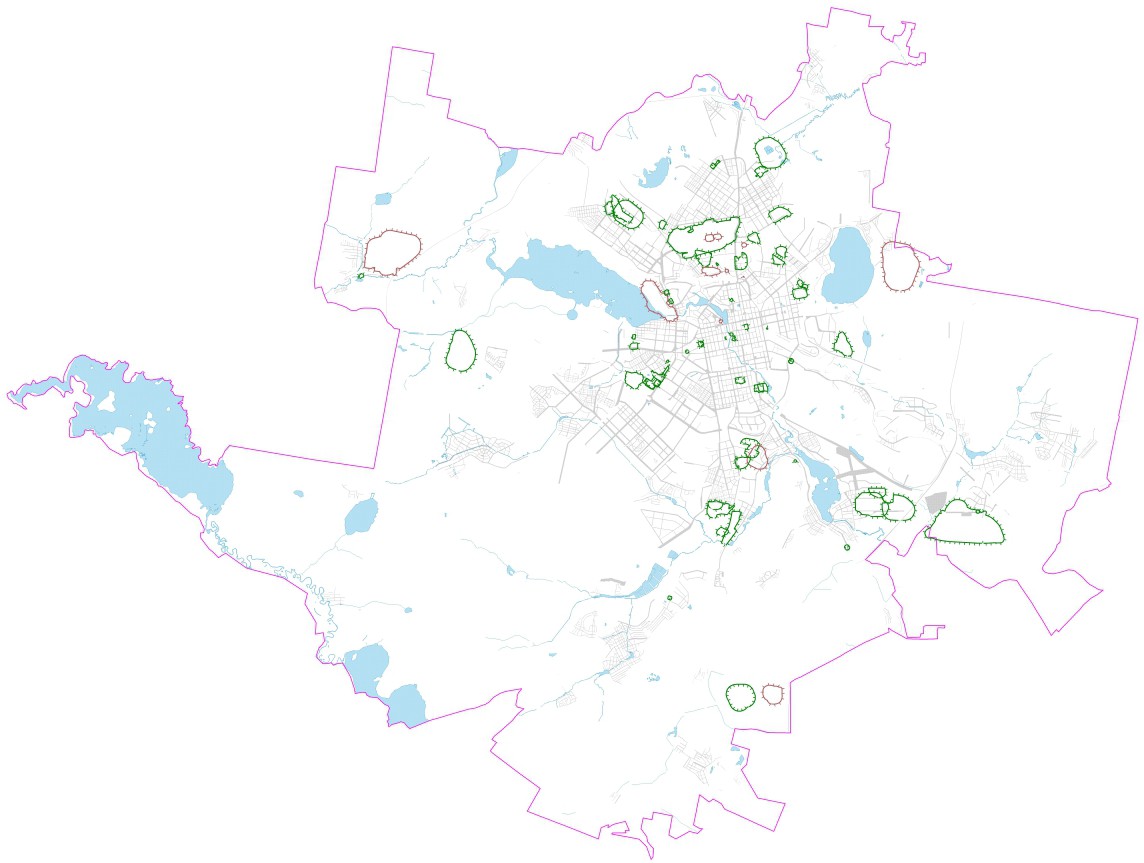 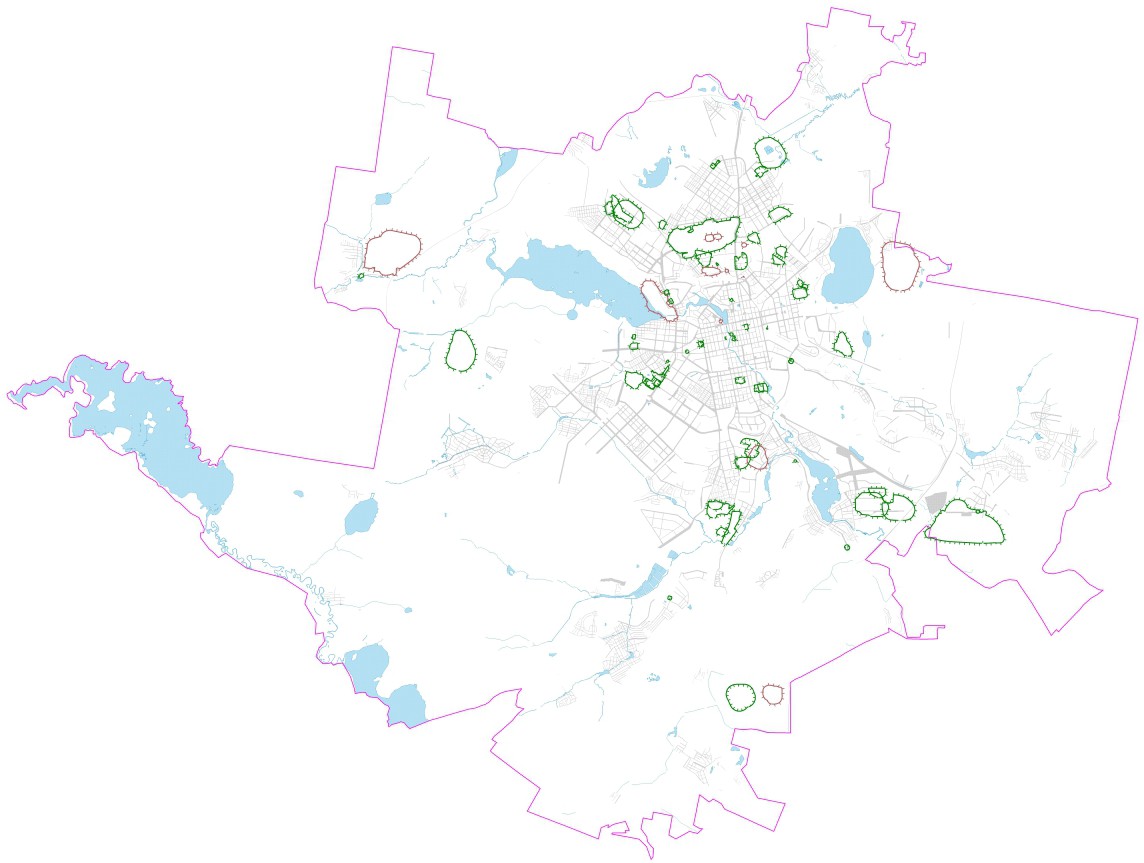 Приложение 1.4 к Правилам землепользования и застройки городского округа – муниципального образования «город Екатеринбург»